Государственное  общеобразовательное учреждение Самарской области   средняя общеобразовательная школа ж.-д. ст. Звезда муниципального района Безенчукский Самарской областиПЛАНработы центра образования цифрового и гуманитарного профилей «ТОЧКА РОСТА»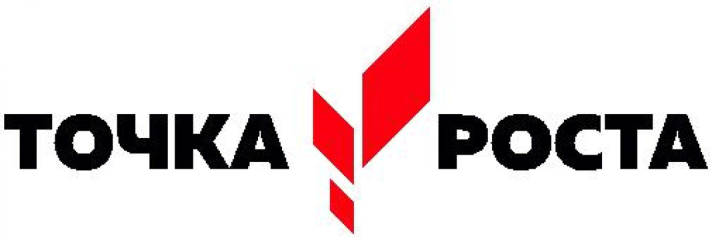 РазработанЛисичкиной Ольгой Ивановной,Руководитель центра «Точка роста»2022-2023 г."Утверждаю"И.о. директора школы____________Артамонова А.Т.."30" 08  2022 г.№ п/пНаименование мероприятияРезультатСроки проведения Ответственный за реализацию1. Составление штатного расписания с учетом штатных единиц Центра образования цифрового и гуманитарного профилей «Точка роста» .Утверждение расписанияСентябрь Руководитель центра – Лисичкина О.И.2.Организация набора детей, обучающихся по программам Центра образования цифрового и гуманитарного профилей «Точка роста» Формирование приказов о зачислении обучающихся в Центр образования цифрового и гуманитарного профилей «Точка роста» Сентябрь И.о.директора – Артамонова А.Т.Руководитель центра –  Лисичкина О.И.3.Внесение программ и прикрепление обучающихся в Навигатор.  Программы и обучающиеся внесены в Навигатор СентябрьРуководитель центра – Лисичкина О.И. Педагог ДО- Лукъянчикова А.П.4.Проведения «Дня открытых дверей»Презентация программ центра длядетей и родителей2 раза в годСентябрьЯнварь Руководитель центра – Лисичкина О.И.5.Утверждение графика работы Центра, расписания занятий в Центре1.Разработка и утверждение графика работы Центра, расписания занятий в Центре 2. Опубликование актуальной информации на официальном сайте школыСентябрь Руководитель центра – Лисичкина О.И.6.Участие в областном фотоконкурсе «Самая красивая страна»Участие в конкурсе 8-19 сентября Руководитель центра –Лисичкина О.И.Обучающиеся центра 7.Реализация учебно-воспитательных, внеурочных и социокультурных мероприятий в центре Проведения мероприятий В течение года Руководитель центра – Лисичкина О.И.8.Проведения шахматных турниров 4 раза в год Руководитель центра –  Лисичкина О.И.9.ПроектнаядеятельностьРазработкареализацияиндивидуальных игрупповыхпроектовВ течениегодаРуководитель центра –  Лисичкина О.И.10.Круглый стол«Формула ycпexa», для обучающихся 5-7 кл. Обмен опытом обучающихся Октябрь Руководитель центра –  Лисичкина О.И.11.Участие в системеоткрытых онлайнуроков«Проектория»Профессиональноесамоопределениев течениегодаРуководитель центра –  Лисичкина О.И.12.Всероссийская акция «Ночь науки»Профориентационный челленджФевральРуководитель центра – Лисичкина О.И., Лизунков А.Ю. 13.Профориентационная эстафета «Цифровые технологии в профессиях»Профориентационная эстафетаМартРуководитель центра  Лисичкина О.И.14.Участие в конкурсах и конференциях различного уровняОрганизация сотрудничества совместной, проектной и исследовательской деятельности школьниковВ течение учебного годаРуководитель центра  Лисичкина О.И.Обучающиеся центра 15.Круглый стол «Анализ работы за 2022- 2023 учебный год. Планирование работы на 2023 – 2024 учебный год»Круглый столМайРуководитель центра Лисичкина О.И. 